Publicado en   el 19/06/2015 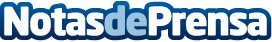 La tasa de pendencia en los juzgados de lo social de Canarias disminuye en el primer trimestre de 2015, respecto al mismo periodo del año anteriorLa tasa de pendencia es el cociente entre los asuntos pendientes al final del periodo y los resueltos en ese periodo. Una jurisdicción está en mejor situación cuanto menor sea su tasa de pendencia.Datos de contacto:Nota de prensa publicada en: https://www.notasdeprensa.es/la-tasa-de-pendencia-en-los-juzgados-de-lo Categorias: Canarias http://www.notasdeprensa.es